МАОУ детский сад № 80 «ПЕСЕНКА» Из опыта работы «Традиции группы «ДЕНЬ ДОБРЫХ ДЕЛ»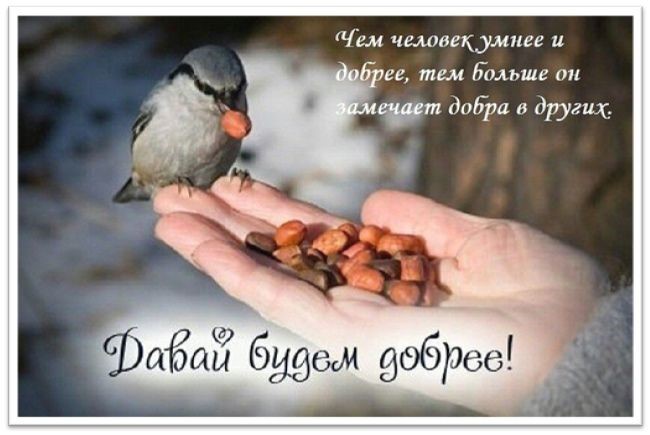 Воспитатель Чендрова Мария Юрьевнаг. Тольятти, Самарская областьВсемирный День доброты отмечают 13 ноября.Доброта - это международный язык, который люди одинаково хорошо понимают во всем мире, но, к сожалению, не все и не всегда говорят на этом языке. Мне бы очень хотелось, чтобы мои воспитанники группы, знали и помнили о том, что добрым может стать каждый из нас, а это очень важно!День доброты отмечают во многих странах мира, в том числе, в России. Праздник призван показать, что на свете есть сила, способная противостоять любому злу: насилию, терроризму, войнам, невежеству, грубости и хамству. Сила, которая способна объединить людей, вне зависимости от их нации, пола, религии и возраста. У праздника есть свой символ - открытое сердце.А ещё в День доброты принято дарить цветы встречным людям - и знакомым, и тем, кого впервые видишь. В каждой стране букеты разные, к примеру, в Сингапуре вручают маргаритки и герберы.Всемирный день доброты отмечают на всех континентах, в 28 странах. Его празднуют в Австралии, Бразилии, Канаде, США, Франции, Индии, Италии, Японии, Непале, Нидерландах, Новой Зеландии, Нигерии, Сингапуре, Южной Корее, ОАЭ, Великобритании, и каждый год список присоединившихся стран пополняется.В своей профессиональной деятельности я выделила принцип работы с дошкольниками именно через развитие у детей любовь к доброте. Доброта — это отнюдь не слабость, а человеческое качество, которое меняет мир в лучшую сторону. По сути творить добрые дела невероятно просто, и мы совершаем их каждый день, просто сами того не замечаем: улыбнемся или поможем незнакомому человеку, обнимем близкого человека или родителей, накормим бездомного щенка, смастерим кормушку для птиц. Этот список можно продолжать долго. С каждым таким поступком кому-то становится лучше, ведь мы делаем кого-то чуточку счастливее, а это значит, что чуточку счастливее и добрее становится весь мир.В наше время можно купить практически всё. Жаль, что такого качества, как доброта, на прилавках не найти. Зато его можно развить.С моими воспитанниками в течение уже 2-х лет (старшей и подготовительной группы) я накопила опыт, с которым хочу поделиться с вами. Своей идеей я совместно с детьми и с родителями воспитанников получили прекрасную возможность вспомнить о таком прекрасном качестве человеческих взаимоотношений, как доброта. Теперь в нашей группе есть традиция «День добрых дел». Проходят эти Дни добрых дел в разных увлекательных форматах. Например, беседы с детьми на тему «Доброта, как ценное качество человека», «Помощь другу», «Вежливые слова», «Кто и зачем придумал вежливые слова».  Проводятся беседы о доброте, дружбе, помощи, взаимопонимании, ведь это так нужно нам – помочь бездомным животным, помочь пожилым людям, просто улыбнуться и сказать доброе слово. Играем в игры «Подари комплимент другу», «Обнимашки», «Кто больше знает вежливых слов», «Бюро добрых дел», которые вызывают желание у детей совершать добрые поступки, оказывать помощь тем, кто в ней нуждается, читаем стихи и поем песни о доброте, танцуем добрые танцы.В нашей группе есть «Волшебный телефон». Дети звонят в него и рассказывают о своих радостях, впечатлениях, мечтах, огорчениях.Еще одним из увлекательных процессов — это «выращивание» «Дерева доброты» с хорошими поступками, а также заполняем сундучок добрыми делами. Дети рисуют или пишут карточки, с поступками, которые они совершают.Еще самым любим занятием детей является просмотр поучительных мультфильмов «Цветик-Семицветик», "Просто так", после просмотра  беседуем  и придумываем добрые дела, которые по силам совершить дошкольникам. А самое главное дети поняли, что добрые поступки надо совершать и ничего не требовать взамен. Также без внимания не остается работа с семьей – дети рассказывают, какие добрые поступки они совершают дома, на улице. Совместно с родителями дети изготовили "смайлики" из бросового материала, пластилина и картона, после чего подарили детям средней группы, а также выпускаем ежеквартально совместную газету «Волна доброты». Еще одним увлекательным занятием в традиции нашей группы являются различные Акции.Акция «От чистого сердца». Для пожилых людей и инвалидов в приюте «Дом Ветеранов» воспитанники провели концерт ко Дню пожилого человека, на котором читали стихи, пели песни, танцевали и дарили поделки.Акция "Забота", она является постоянно действующей - читаем малышам сказки, дарим игрушки, учим малышей играть в различные игры, помогаем собирать их на прогулку, делаем небольшие сказки-представления для детей, учим мыть руки, играем, лепим. После чего дети делятся впечатлениями о своих добрых поступках.Акция «Трудно птицам зимовать – надо птахам помогать!». Родители с детьми изготовили из бросового материала кормушки для птиц. Во время прогулки повесили кормушки на территории участка группы. И каждый день насыпаем корм в каждую кормушку.Акция «Сердечко для всех друзей», дети с родителями своими руками мастерили сердечко и дарили друг другу. Сердечки с цитатами о доброте создавали радостное настроение у родителей и детей на весь день.Акция «Добрые ладошки» с пожеланиями добра, наклеили их на дерево доброты, которое называлось «Вырастим добро вместе!».Акция «Рецепты доброты» - листовки с рецептами добра и воздушные шарики, ребята вручали жителям нашего квартала, поздравляя их с праздником, рассказывали о Всемирном дне Доброты, получив от этого заряд положительных эмоций и хорошего настроения.Акция «Подари книжку малышам». Воспитанники группы с большим удовольствием приносили книжки, дидактические игры из дома для того, чтобы подарить детям младших групп.И конечно в целях поддержки традиции нашей группы «День добрых дел» постоянно на протяжении всего дня ребята оказывают друг другу помощь, дарят улыбки и говорят приятные слова.И я Вам всем желаю в День доброты и не только, конечно, добра!Пусть все окружающие люди излучают добро, и пусть будут в радость добрые дела!В заключение, предлагаю вам пройти тест.При помощи этого теста на  "Отзывчивость и доброту"  вы сможете понять, действительно ли вы в душе остаетесь добрым человеком.Человек, которого можно действительно назвать добрым, отличается отзывчивостью, всегда остается расположенным к другим, даже незнакомым ему людям, а также постоянно стремится к тому, чтобы сделать что-то хорошее другим.Тест "Отзывчивость и доброта"1. Имеете ли вы привычку говорить комплименты, чтобы улучшить кому-то настроение?Да, приятно же, когда собеседник улыбается – 2.Случается, но не часто – 1.Нет, это не про меня – 0.2. Умеете ли вы держаться дружелюбно с несимпатичным вам человеком?Да, при необходимости – 1.Нет, не считаю это нужным – 0.Конечно, худой мир лучше ссоры – 2.3. Станете ли подтрунивать над кем-то, чтобы повеселить других?Возможно, если буду уверен, что все примут это как шутку – 1.Нет, это недопустимо – 2.Думаю, да – 0.4. Как вы отреагируете на злую шутку в свой адрес?В зависимости от настроения – 0.Постараюсь ответить – 1.Расстроюсь – 2.5. Будете ли вы слушать рассказ про чужие проблемы, если вас это не интересует?Выслушаю только близких людей – 1.Конечно, если это кому-то необходимо – 2.Нет, это не нужно ни мне, ни рассказчику – 0.6. Можете ли вы поддаться в игре, чтобы доставить удовольствие партнеру, если он явно слабее вас?Нет, игра есть игра – 0.Да, если человек мне приятен – 1.Пожалуй, да – 2.7. Как вы поступаете, проигрывая?Прекращаю играть – 2.Пытаюсь собраться – 1.Нервничаю и сержусь – 0.8. Можете ли вы потратить последние деньги на подарки родным или друзьям?Не задумываясь – 2.Да, если встречу что-то оригинальное – 1.Нет, это глупо – 0.9. Способны ли вы слушать своего оппонента, если уверены в своей правоте?Несомненно, хотя бы чтобы услышать его аргументы – 2.Да, чтобы только он отстал – 0.Нет, зачем тратить свое время – 1.10. Обременяют ли вас просьбы людей?По-разному, зависит от человека – 1.Как правило, нет – 2.Просьба по сути обременительна – 0.11. О вас можно сказать, что вы умеете применить свои способности на практике?Скорее да, чем нет – 2.Скорее нет, чем да – 1.Нет – 0.А теперь давайте посмотрим, какой у вас результат!16 и более очков.Вы любезны, обходительны и умеете найти подход практически к любому человеку. Ваши отзывчивость и добродушие не могут оставить окружающих равнодушными. Скорее всего у вас очень много друзей. Одно предостережение: не пытайтесь объять необъятное, так можно заработать нервный срыв.От 8 до 15 очков.Ваша доброта и отзывчивость распространяются только на близких людей – для них вы расшибетесь в лепешку. Друзья будут говорить о вас только в превосходной степени. Для остальных вы сплошное высокомерие и холодность. Возможно, это ваш выбор, но такая манера поведения отталкивает от вас многих хороших людей.7 и менее очков.Порой общение с вами становится мукой даже для близких вам людей. Вы замкнуты и язвительны, а потому сталкиваетесь с таким же отношением к себе. Постарайтесь быть терпимее и внимательнее к людям, возможно, и отношение к вам изменится настолько, что у вас возникнет желание делать добро окружающим.Доброта – это единственное одеяние, которое никогда не ветшает. Маленькие добрые дела, маленькие слова любви помогают осчастливить землю и подобны небесам на земле. Творите добро, учитесь делать добрые дела!